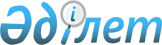 Қазақстан Республикасы Үкіметінің 2003 жылғы 5 желтоқсандағы № 1237 қаулысына өзгеріс енгізу туралы
					
			Күшін жойған
			
			
		
					Қазақстан Республикасы Үкіметінің 2010 жылғы 20 қазандағы № 1082 Қаулысы. Күші жойылды - Қазақстан Республикасы Үкіметінің 2014 жылғы 19 қарашадағы № 1210 қаулысымен      Ескерту. Күші жойылды - ҚР Үкіметінің 2014.11.19 № 1210 (алғашқы ресми жарияланған күнінен кейін күнтізбелік он күн өткен соң қолданысқа енгізіледі) қаулысымен.      Қазақстан Республикасы Президентінің «Қазақстан Республикасының мемлекеттік басқару жүйесін одан әрі жетілдіру туралы» 2009 жылғы 24 маусымдағы № 832 және «Қазақстан Республикасының мемлекеттік басқару жүйесін одан әрі жетілдіру туралы» 2010 жылғы 12 наурыздағы № 936 жарлықтарына сәйкес келтіру мақсатында Қазақстан Республикасының Үкіметі ҚАУЛЫ ЕТЕДІ:



      1. «Азаматтық қорғаныс пен төтенше жағдайлар республикалық қызметтерінің тізбесін бекіту және оларды құру туралы» Қазақстан Республикасы Үкіметінің 2003 жылғы 5 желтоқсандағы № 1237 қаулысына (Қазақстан Республикасының ПҮАЖ-ы, 2003 ж., № 46, 507-құжат) мынадай өзгеріс енгізілсін:



      көрсетілген қаулымен бекітілген орталық атқарушы органдар құратын азаматтық қорғаныс пен төтенше жағдайлар республикалық қызметтерінің тізбесі осы қаулының қосымшасына сәйкес жаңа редакцияда жазылсын.



      2. Осы қаулы қол қойылған күнінен бастап қолданысқа енгізіледі.      Қазақстан Республикасының

      Премьер-Министрі                               К. Мәсімов

Қазақстан Республикасы

Үкіметінің     

2010 жылғы 20 қазандағы

№ 1088 қаулысына 

қосымша      

Қазақстан Республикасы

Үкіметінің      

2003 жылғы 5 желтоқсандағы

№ 1237 қаулысына  

қосымша       

Орталық атқарушы органдар құратын азаматтық қорғаныс пен

төтенше жағдайлар республикалық қызметтерінің тізбесі
					© 2012. Қазақстан Республикасы Әділет министрлігінің «Қазақстан Республикасының Заңнама және құқықтық ақпарат институты» ШЖҚ РМК
				р/с

№Азаматтық қорғаныс пен төтенше жағдайлар республикалық қызметтерінің атауыАзаматтық қорғаныс пен төтенше жағдайлар республикалық қызметтерінің құрылуын және жұмыс істеуін қамтамасыз етуге жауапты орталық атқарушы органның атауы1231Мемлекеттік өртке қарсы қызметҚазақстан Республикасы Төтенше жағдайлар министрлігі2Медициналық қызметҚазақстан Республикасы Денсаулық сақтау министрлігі3Инженерлік қызметҚазақстан Республикасы Құрылыс және тұрғын үй-коммуналдық шаруашылық істері агенттігі4Радиациялық қорғау қызметіҚазақстан Республикасы Индустрия және жаңа технологиялар министрлігі5Энергетика қызметіҚазақстан Республикасы Индустрия және жаңа технологиялар министрлігі6Химиялық қорғау қызметіҚазақстан Республикасы Индустрия және жаңа технологиялар министрлігі7Байланыс және хабардар етуді қамтамасыз ету қызметіҚазақстан Республикасы Байланыс және ақпарат министрлігі8Ақпарат қызметіҚазақстан Республикасы Байланыс және ақпарат министрлігі9Жануарлар мен өсімдіктерді қорғау қызметіҚазақстан Республикасы Ауыл шаруашылығы министрлігі10Жанар-жағармай материалдары қызметіҚазақстан Республикасы Мұнай және газ министрлігі11Қоғамдық тәртіпті сақтау қызметіҚазақстан Республикасы Ішкі істер министрлігі12Сауда және тамақтандыру қызметіҚазақстан Республикасы Экономикалық даму және сауда министрлігі13Көлік қызметіҚазақстан Республикасы Көлік және коммуникация министрлігі14Жолдар мен көпірлер қызметіҚазақстан Республикасы Көлік және коммуникация министрлігі15Техникалық қызметҚазақстан Республикасы Көлік және коммуникация министрлігі